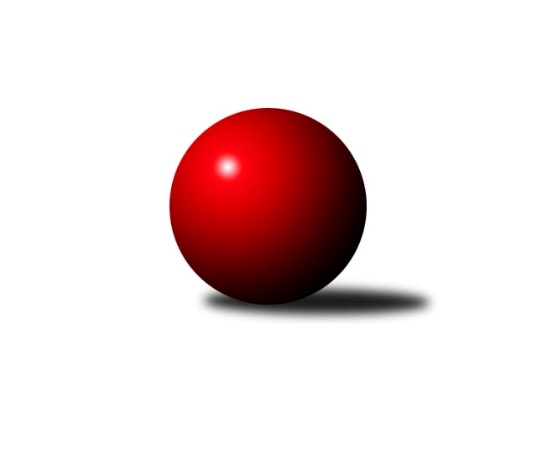 Č.2Ročník 2010/2011	19.9.2010Nejlepšího výkonu v tomto kole: 2521 dosáhlo družstvo: KK Minerva Opava ˝B˝Krajský přebor MS 2010/2011Výsledky 2. kolaSouhrnný přehled výsledků:TJ Sokol Michálkovice ˝B˝	- TJ VOKD Poruba ˝B˝	16:0	2362:2217		17.9.TJ Frenštát p.R.˝A˝	- TJ Opava ˝C˝	12:4	2464:2380		18.9.TJ Spartak Bílovec ˝A˝	- TJ Odry ˝B˝	16:0	2498:2293		18.9.TJ Nový Jičín ˝A˝	- TJ Zubří˝A˝	13:3	2373:2314		18.9.KK Lipník nad Bečvou ˝A˝	- SKK Ostrava B	12:4	2367:2249		18.9.KK Minerva Opava ˝B˝	- TJ Sokol Bohumín ˝B˝	10:6	2521:2511		19.9.Tabulka družstev:	1.	KK Minerva Opava ˝B˝	2	2	0	0	22 : 10 	 	 2519	4	2.	TJ Sokol Michálkovice ˝B˝	2	1	0	1	20 : 12 	 	 2413	2	3.	TJ Unie Hlubina ˝A˝	1	1	0	0	11 : 5 	 	 2563	2	4.	TJ Zubří˝A˝	2	1	0	1	19 : 13 	 	 2427	2	5.	TJ Sokol Bohumín ˝B˝	2	1	0	1	18 : 14 	 	 2513	2	6.	TJ Nový Jičín ˝A˝	2	1	0	1	17 : 15 	 	 2366	2	7.	TJ Spartak Bílovec ˝A˝	2	1	0	1	16 : 16 	 	 2470	2	8.	TJ Frenštát p.R.˝A˝	2	1	0	1	16 : 16 	 	 2414	2	9.	KK Lipník nad Bečvou ˝A˝	2	1	0	1	16 : 16 	 	 2383	2	10.	SKK Ostrava B	2	1	0	1	16 : 16 	 	 2309	2	11.	TJ VOKD Poruba ˝B˝	2	1	0	1	12 : 20 	 	 2318	2	12.	TJ Opava ˝C˝	2	0	0	2	9 : 23 	 	 2448	0	13.	TJ Odry ˝B˝	1	0	0	1	0 : 16 	 	 2293	0Podrobné výsledky kola:	 TJ Sokol Michálkovice ˝B˝	2362	16:0	2217	TJ VOKD Poruba ˝B˝	Petr Jurášek	 	 183 	 180 		363 	 2:0 	 338 	 	165 	 173		František Křák	Pavel Čech	 	 207 	 191 		398 	 2:0 	 364 	 	192 	 172		Petr Oravec	Zdeněk Zhýbala	 	 187 	 197 		384 	 2:0 	 367 	 	186 	 181		Pavel Krompolc	Ivo Herzán	 	 195 	 202 		397 	 2:0 	 372 	 	185 	 187		Libor Žíla	Oldřich Bidrman	 	 197 	 203 		400 	 2:0 	 399 	 	177 	 222		Jaroslav Klekner	Daniel Dudek	 	 216 	 204 		420 	 2:0 	 377 	 	182 	 195		Tomáš Foniokrozhodčí: Nejlepší výkon utkání: 420 - Daniel Dudek	 TJ Frenštát p.R.˝A˝	2464	12:4	2380	TJ Opava ˝C˝	Milan  Kučera	 	 206 	 199 		405 	 2:0 	 381 	 	187 	 194		Tomáš Valíček	Miroslav  Makový	 	 202 	 188 		390 	 0:2 	 403 	 	199 	 204		Rudolf Tvrdoň	Jaroslav  Petr	 	 220 	 223 		443 	 2:0 	 372 	 	186 	 186		Lubomír Škrobánek	Zdeněk Michna	 	 192 	 193 		385 	 2:0 	 361 	 	181 	 180		Jana Tvrdoňová	Tomáš Binek	 	 211 	 204 		415 	 2:0 	 407 	 	213 	 194		Karel Škrobánek	Ladislav  Petr	 	 207 	 219 		426 	 0:2 	 456 	 	230 	 226		Dana Lamichovározhodčí: Nejlepší výkon utkání: 456 - Dana Lamichová	 TJ Spartak Bílovec ˝A˝	2498	16:0	2293	TJ Odry ˝B˝	Karel Šnajdárek	 	 202 	 207 		409 	 2:0 	 401 	 	215 	 186		Roman Šima	Karel Mareček	 	 235 	 200 		435 	 2:0 	 347 	 	172 	 175		Daniel Ševčík st.	Antonín Fabík	 	 204 	 183 		387 	 2:0 	 354 	 	178 	 176		Lucie Kučáková	Milan Binar	 	 214 	 224 		438 	 2:0 	 414 	 	195 	 219		Jiří Brož	Vladimír Štacha	 	 236 	 194 		430 	 2:0 	 386 	 	190 	 196		Daniel Donéé	Jaroslav Černý	 	 193 	 206 		399 	 2:0 	 391 	 	206 	 185		Jaroslav Mikarozhodčí: Nejlepší výkon utkání: 438 - Milan Binar	 TJ Nový Jičín ˝A˝	2373	13:3	2314	TJ Zubří˝A˝	Ján Pelikán	 	 194 	 217 		411 	 2:0 	 360 	 	178 	 182		Lubomír Krupa	Alexej Kudělka	 	 206 	 169 		375 	 0:2 	 419 	 	212 	 207		Jiří Slovák	Jiří Hradil	 	 187 	 210 		397 	 2:0 	 390 	 	200 	 190		Jaroslav Pavlát	Josef Zavacký	 	 233 	 202 		435 	 2:0 	 394 	 	180 	 214		Ota Adámek	Michal Pavič	 	 186 	 183 		369 	 1:1 	 369 	 	178 	 191		Josef Šturma	Jan Pospěch	 	 198 	 188 		386 	 2:0 	 382 	 	193 	 189		Jiří Křenekrozhodčí: Nejlepší výkon utkání: 435 - Josef Zavacký	 KK Lipník nad Bečvou ˝A˝	2367	12:4	2249	SKK Ostrava B	Jitka Szczyrbová	 	 198 	 197 		395 	 2:0 	 370 	 	184 	 186		Miroslav Bohm	Jan Špalek	 	 177 	 186 		363 	 0:2 	 387 	 	207 	 180		Tomáš Kubát	Rostislav Pelz	 	 213 	 209 		422 	 2:0 	 362 	 	178 	 184		Dan  Šodek	Richard Štětka	 	 197 	 190 		387 	 2:0 	 370 	 	175 	 195		Pavel Gerlich	Vilém Zeiner	 	 202 	 198 		400 	 2:0 	 331 	 	141 	 190		Petr Šebestík	Zdeněk   Macháček st.	 	 185 	 215 		400 	 0:2 	 429 	 	215 	 214		Tomáš Polášekrozhodčí: Nejlepší výkon utkání: 429 - Tomáš Polášek	 KK Minerva Opava ˝B˝	2521	10:6	2511	TJ Sokol Bohumín ˝B˝	Jan Král	 	 216 	 236 		452 	 2:0 	 429 	 	213 	 216		Miroslav Paloc	Renáta Smijová	 	 197 	 210 		407 	 0:2 	 419 	 	213 	 206		Josef Kuzma	Zdeněk Štohanzl	 	 218 	 214 		432 	 2:0 	 393 	 	199 	 194		Dalibor Hamrozy	Petr Frank	 	 206 	 195 		401 	 0:2 	 404 	 	213 	 191		Karol Nitka	Karel Vágner	 	 200 	 200 		400 	 0:2 	 445 	 	217 	 228		Štefan Dendis	Tomáš Král	 	 226 	 203 		429 	 2:0 	 421 	 	222 	 199		Pavel Niesytrozhodčí: Nejlepší výkon utkání: 452 - Jan KrálPořadí jednotlivců:	jméno hráče	družstvo	celkem	plné	dorážka	chyby	poměr kuž.	Maximum	1.	Michal Hejtmánek 	TJ Unie Hlubina ˝A˝	449.00	292.0	157.0	3.0	1/1	(449)	2.	Daniel Dudek 	TJ Sokol Michálkovice ˝B˝	447.00	292.5	154.5	3.0	2/2	(474)	3.	Petr Chodura 	TJ Unie Hlubina ˝A˝	445.00	297.0	148.0	2.0	1/1	(445)	4.	Jan Král 	KK Minerva Opava ˝B˝	443.00	298.5	144.5	2.0	1/1	(452)	5.	Radmila Pastvová 	TJ Unie Hlubina ˝A˝	439.00	295.0	144.0	2.0	1/1	(439)	6.	Štefan Dendis 	TJ Sokol Bohumín ˝B˝	438.50	297.0	141.5	2.5	2/2	(445)	7.	Ladislav  Petr 	TJ Frenštát p.R.˝A˝	430.00	289.5	140.5	3.0	2/2	(434)	8.	Zdeněk Štohanzl 	KK Minerva Opava ˝B˝	427.50	294.0	133.5	5.5	1/1	(432)	9.	Jitka Szczyrbová 	KK Lipník nad Bečvou ˝A˝	426.50	282.5	144.0	4.0	2/2	(458)	10.	Tomáš Král 	KK Minerva Opava ˝B˝	425.50	293.5	132.0	3.0	1/1	(429)	11.	Josef Kuzma 	TJ Sokol Bohumín ˝B˝	424.00	282.5	141.5	4.0	2/2	(429)	12.	Milan Binar 	TJ Spartak Bílovec ˝A˝	422.50	280.0	142.5	5.0	2/2	(438)	13.	Pavel Niesyt 	TJ Sokol Bohumín ˝B˝	422.50	284.0	138.5	4.0	2/2	(424)	14.	Jaroslav  Petr 	TJ Frenštát p.R.˝A˝	422.50	285.5	137.0	5.0	2/2	(443)	15.	Vladimír Štacha 	TJ Spartak Bílovec ˝A˝	420.00	286.5	133.5	6.0	2/2	(430)	16.	Karel Škrobánek 	TJ Opava ˝C˝	419.50	276.0	143.5	5.0	2/2	(432)	17.	Rostislav Pelz 	KK Lipník nad Bečvou ˝A˝	418.00	281.0	137.0	10.0	2/2	(422)	18.	Pavel Gerlich 	SKK Ostrava B	417.00	282.5	134.5	3.0	2/2	(464)	19.	Miroslav Paloc 	TJ Sokol Bohumín ˝B˝	417.00	295.0	122.0	7.5	2/2	(429)	20.	Rudolf Tvrdoň 	TJ Opava ˝C˝	416.50	275.5	141.0	5.5	2/2	(430)	21.	Petr Frank 	KK Minerva Opava ˝B˝	416.00	278.5	137.5	3.5	1/1	(431)	22.	Michal Zatyko 	TJ Unie Hlubina ˝A˝	415.00	282.0	133.0	2.0	1/1	(415)	23.	Jiří Brož 	TJ Odry ˝B˝	414.00	290.0	124.0	6.0	1/1	(414)	24.	Jaroslav Pavlát 	TJ Zubří˝A˝	413.00	283.5	129.5	5.5	2/2	(436)	25.	Karel Šnajdárek 	TJ Spartak Bílovec ˝A˝	412.50	287.0	125.5	4.5	2/2	(416)	26.	Jiří Břeska 	TJ Unie Hlubina ˝A˝	411.00	280.0	131.0	5.0	1/1	(411)	27.	Tomáš Polášek 	SKK Ostrava B	410.00	279.5	130.5	6.5	2/2	(429)	28.	Dalibor Hamrozy 	TJ Sokol Bohumín ˝B˝	408.00	290.0	118.0	5.5	2/2	(423)	29.	Renáta Smijová 	KK Minerva Opava ˝B˝	407.00	285.0	122.0	7.0	1/1	(407)	30.	Karel Vágner 	KK Minerva Opava ˝B˝	405.00	282.0	123.0	4.0	1/1	(410)	31.	Jaroslav Klekner 	TJ VOKD Poruba ˝B˝	404.50	267.5	137.0	4.0	2/2	(410)	32.	František Oliva 	TJ Unie Hlubina ˝A˝	404.00	280.0	124.0	5.0	1/1	(404)	33.	Milan  Kučera 	TJ Frenštát p.R.˝A˝	404.00	284.5	119.5	7.0	2/2	(405)	34.	Alexej Kudělka 	TJ Nový Jičín ˝A˝	403.50	285.5	118.0	7.0	2/2	(432)	35.	Karol Nitka 	TJ Sokol Bohumín ˝B˝	403.00	281.0	122.0	6.0	2/2	(404)	36.	Tomáš Valíček 	TJ Opava ˝C˝	402.50	280.5	122.0	7.5	2/2	(424)	37.	Roman Šima 	TJ Odry ˝B˝	401.00	267.0	134.0	7.0	1/1	(401)	38.	Petr Jurášek 	TJ Sokol Michálkovice ˝B˝	400.50	271.0	129.5	8.5	2/2	(438)	39.	Zdeněk Zhýbala 	TJ Sokol Michálkovice ˝B˝	400.00	268.5	131.5	4.5	2/2	(416)	40.	Antonín Fabík 	TJ Spartak Bílovec ˝A˝	400.00	293.5	106.5	10.5	2/2	(413)	41.	Ivo Herzán 	TJ Sokol Michálkovice ˝B˝	399.00	279.5	119.5	6.5	2/2	(401)	42.	Jan Pospěch 	TJ Nový Jičín ˝A˝	398.50	282.5	116.0	6.5	2/2	(411)	43.	Jaroslav Černý 	TJ Spartak Bílovec ˝A˝	398.00	281.5	116.5	9.0	2/2	(399)	44.	Vladimír Staněk 	KK Minerva Opava ˝B˝	396.00	266.0	130.0	7.0	1/1	(396)	45.	Zdeněk   Macháček st. 	KK Lipník nad Bečvou ˝A˝	394.00	284.0	110.0	7.0	2/2	(400)	46.	Jana Tvrdoňová 	TJ Opava ˝C˝	393.50	279.0	114.5	8.5	2/2	(426)	47.	Miroslav Bohm 	SKK Ostrava B	392.50	272.5	120.0	5.0	2/2	(415)	48.	Jaroslav Mika 	TJ Odry ˝B˝	391.00	258.0	133.0	3.0	1/1	(391)	49.	Tomáš Foniok 	TJ VOKD Poruba ˝B˝	389.00	273.5	115.5	9.0	2/2	(401)	50.	Michal Pavič 	TJ Nový Jičín ˝A˝	387.50	272.0	115.5	5.5	2/2	(406)	51.	Libor Žíla 	TJ VOKD Poruba ˝B˝	386.50	277.5	109.0	9.5	2/2	(401)	52.	Daniel Donéé 	TJ Odry ˝B˝	386.00	265.0	121.0	4.0	1/1	(386)	53.	Richard Štětka 	KK Lipník nad Bečvou ˝A˝	385.00	270.0	115.0	9.5	2/2	(387)	54.	Lubomír Krupa 	TJ Zubří˝A˝	384.50	264.5	120.0	4.0	2/2	(409)	55.	Jiří Hradil 	TJ Nový Jičín ˝A˝	382.50	267.5	115.0	7.0	2/2	(397)	56.	Lubomír Škrobánek 	TJ Opava ˝C˝	382.50	273.5	109.0	6.0	2/2	(393)	57.	Petr Oravec 	TJ VOKD Poruba ˝B˝	382.50	283.5	99.0	12.0	2/2	(401)	58.	František Křák 	TJ VOKD Poruba ˝B˝	378.50	269.0	109.5	12.0	2/2	(419)	59.	Oldřich Bidrman 	TJ Sokol Michálkovice ˝B˝	378.00	272.5	105.5	9.5	2/2	(400)	60.	Ján Pelikán 	TJ Nový Jičín ˝A˝	377.50	268.0	109.5	11.0	2/2	(411)	61.	Zdeněk Michna 	TJ Frenštát p.R.˝A˝	375.00	274.0	101.0	10.0	2/2	(385)	62.	Jan Špalek 	KK Lipník nad Bečvou ˝A˝	374.50	254.0	120.5	6.5	2/2	(386)	63.	Petr Šebestík 	SKK Ostrava B	354.50	249.0	105.5	12.5	2/2	(378)	64.	Lucie Kučáková 	TJ Odry ˝B˝	354.00	256.0	98.0	15.0	1/1	(354)	65.	Daniel Ševčík  st.	TJ Odry ˝B˝	347.00	260.0	87.0	13.0	1/1	(347)		Dana Lamichová 	TJ Opava ˝C˝	456.00	304.0	152.0	3.0	1/2	(456)		Josef Zavacký 	TJ Nový Jičín ˝A˝	435.00	279.0	156.0	4.0	1/2	(435)		Karel Mareček 	TJ Spartak Bílovec ˝A˝	435.00	299.0	136.0	6.0	1/2	(435)		Jan  Krupa ml. 	TJ Zubří˝A˝	432.00	304.0	128.0	9.0	1/2	(432)		Radim Krupa 	TJ Zubří˝A˝	425.00	301.0	124.0	3.0	1/2	(425)		Jiří Slovák 	TJ Zubří˝A˝	419.00	279.0	140.0	5.0	1/2	(419)		Tomáš Binek 	TJ Frenštát p.R.˝A˝	415.00	280.0	135.0	3.0	1/2	(415)		Jiří Ondřej 	TJ Zubří˝A˝	413.00	287.0	126.0	5.0	1/2	(413)		Michal Blažek 	TJ Opava ˝C˝	411.00	292.0	119.0	3.0	1/2	(411)		Vilém Zeiner 	KK Lipník nad Bečvou ˝A˝	400.00	287.0	113.0	8.0	1/2	(400)		Pavel Čech 	TJ Sokol Michálkovice ˝B˝	398.00	273.0	125.0	5.0	1/2	(398)		Jiří Sequens 	TJ Spartak Bílovec ˝A˝	398.00	292.0	106.0	6.0	1/2	(398)		Jaromír Matějek 	TJ Frenštát p.R.˝A˝	397.00	268.0	129.0	6.0	1/2	(397)		Libor Jurečka 	TJ Nový Jičín ˝A˝	397.00	277.0	120.0	6.0	1/2	(397)		Ota Adámek 	TJ Zubří˝A˝	394.00	265.0	129.0	8.0	1/2	(394)		Miroslav  Makový 	TJ Frenštát p.R.˝A˝	390.00	268.0	122.0	5.0	1/2	(390)		Tomáš Kubát 	SKK Ostrava B	387.00	271.0	116.0	7.0	1/2	(387)		Jan Žídek 	TJ VOKD Poruba ˝B˝	386.00	256.0	130.0	4.0	1/2	(386)		Jiří Křenek 	TJ Zubří˝A˝	382.00	259.0	123.0	4.0	1/2	(382)		Jaroslav Jurášek 	TJ Sokol Michálkovice ˝B˝	378.00	271.0	107.0	8.0	1/2	(378)		Josef Šturma 	TJ Zubří˝A˝	369.00	266.0	103.0	15.0	1/2	(369)		Zdeněk Krejčiřík 	KK Lipník nad Bečvou ˝A˝	369.00	281.0	88.0	14.0	1/2	(369)		Pavel Krompolc 	TJ VOKD Poruba ˝B˝	367.00	246.0	121.0	13.0	1/2	(367)		Michal Blinka 	SKK Ostrava B	364.00	285.0	79.0	18.0	1/2	(364)		Jiří Veselý 	TJ Frenštát p.R.˝A˝	363.00	267.0	96.0	16.0	1/2	(363)		Dan  Šodek 	SKK Ostrava B	362.00	261.0	101.0	5.0	1/2	(362)		Radek Foltýn 	SKK Ostrava B	357.00	256.0	101.0	9.0	1/2	(357)Sportovně technické informace:Starty náhradníků:registrační číslo	jméno a příjmení 	datum startu 	družstvo	číslo startu
Hráči dopsaní na soupisku:registrační číslo	jméno a příjmení 	datum startu 	družstvo	Program dalšího kola:3. kolo23.9.2010	čt	16:30	TJ Zubří˝A˝ - KK Lipník nad Bečvou ˝A˝	25.9.2010	so	9:00	TJ Sokol Bohumín ˝B˝ - TJ Frenštát p.R.˝A˝	25.9.2010	so	9:00	SKK Ostrava B - TJ Sokol Michálkovice ˝B˝	25.9.2010	so	9:00	TJ Unie Hlubina ˝A˝ - TJ Spartak Bílovec ˝A˝	25.9.2010	so	12:00	TJ VOKD Poruba ˝B˝ - KK Minerva Opava ˝B˝	25.9.2010	so	13:30	TJ Odry ˝B˝ - TJ Nový Jičín ˝A˝	Nejlepší šestka kola - absolutněNejlepší šestka kola - absolutněNejlepší šestka kola - absolutněNejlepší šestka kola - absolutněNejlepší šestka kola - dle průměru kuželenNejlepší šestka kola - dle průměru kuželenNejlepší šestka kola - dle průměru kuželenNejlepší šestka kola - dle průměru kuželenNejlepší šestka kola - dle průměru kuželenPočetJménoNázev týmuVýkonPočetJménoNázev týmuPrůměr (%)Výkon1xDana LamichováOpava C4561xDana LamichováOpava C1124561xJan KrálMinerva B4521xJosef ZavackýNový Jičín A109.544351xŠtefan DendisBohumín B4451xTomáš PolášekSKK B109.094291xJaroslav  PetrFrenštát A4431xJaroslav  PetrFrenštát A108.814431xMilan BinarBílovec A4381xJan KrálMinerva B108.624521xKarel MarečekBílovec A4352xDaniel DudekMichálkov.B108.08420